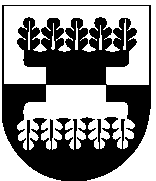 ŠILALĖS RAJONO SAVIVALDYBĖSTARYBAŠILALĖS RAJONO SAVIVALDYBĖS TARYBOS 31 POSĖDŽIO PROTOKOLAS2021 m. gegužės 6 d. Nr. T2-4ŠilalėPosėdis įvyko 2021-04-29 10.00 val. (nuotoliniu būdu realiuoju laiku elektroninių ryšių priemonėmis).Posėdžio pirmininkas – Algirdas Meiženis.Posėdžio sekretorius – Tadas Sadauskis.Į rajono Savivaldybės tarybą išrinkti 25 nariai. Posėdyje dalyvavo 25 Tarybos nariai (sąrašas pridedamas). Posėdyje dalyvavo 24 kviestųjų asmenų (sąrašas pridedamas).Tarybos nariams vienbalsiai pritarus, Savivaldybės tarybos 31 posėdis pradėtas.Darbotvarkė Tarybos nariams pateikta.Vera Macienė siūlė išbraukti 5 darbotvarkės klausimą „Dėl komisijos sudarymo Šilalės rajono savivaldybės tarybos narių grupės pateiktiems faktams ištirti“.Raimundė Gečienė klausė, ar bus pristatyta informacija dėl skiepijimo Šilalės rajone.Valdemaras Jasevičius atsakė, jog informacija bus pristatyta.A. Meiženis ir Tadas Bartkus pasisakė dėl V. Macienės pasiūlymo.Posėdžio pirmininkas siūlė balsuoti už 5 darbotvarkės klausimą.Pasiūlymui nepritarta. Balsavo: 5 – UŽ, 0 – PRIEŠ, 19 – SUSILAIKĖ. (Vardinio balsavimo rezultatai: K. Ačas – UŽ, E. Auškalnis – SUSILAIKĖ, T. Bartkus – SUSILAIKĖ, D. Bergelis – SUSILAIKĖ, A. Dambrauskas –  SUSILAIKĖ, L. Dargienė – SUSILAIKĖ, A. Gargasaitė – SUSILAIKĖ, E. Gargasė – SUSILAIKĖ, E. Gečas – UŽ, R. Gečienė – UŽ, V. Jankauskaitė - Milčiuvienė – UŽ, G. Macevičius – SUSILAIKĖ, V. Macienė – UŽ, A. Meiženis – SUSILAIKĖ, G. Navardauskas – SUSILAIKĖ, R. Norvilienė – SUSILAIKĖ, S. Olendrienė – SUSILAIKĖ, A. Petkus – SUSILAIKĖ, R. Rimkus – SUSILAIKĖ, R. Titovas – SUSILAIKĖ, R. Toleikis – SUSILAIKĖ, R. Vaitiekus – SUSILAIKĖ, V. Žemeckienė – SUSILAIKĖ, B. Žirlienė – SUSILAIKĖ, L. Kalnikaitė balsavime nedalyvavo).Algirdas Meiženis siūlė pritarti pateiktai darbotvarkei.Darbotvarkei su pakeitimais pritarta vienbalsiai (už – 25).Posėdžio pirmininkas priminė Tarybos veiklos reglamento 79 punktą, kurio vadovaujantis, Tarybos narys prieš pradedant svarstyti klausimą, kuris jam sukelia interesų konfliktą, privalo informuoti tarybą apie esamą interesų konfliktą ir pareikšti apie nusišalinimą.DARBOTVARKĖ: 1. Dėl Šilalės rajono savivaldybės 2021–2030 metų strateginio plėtros plano patvirtinimo.Pranešėjai: Valdemaras Jasevičius, Romualdas Stankaitis.2. Dėl atstovavimo Šilalės rajono savivaldybei Tauragės regiono plėtros tarybos visuotiniame dalyvių susirinkime.Pranešėjas Algirdas Meiženis.3. Dėl Šilalės rajono savivaldybės 2019 m. spalio 18 d. sprendimo Nr. T1-226 „Dėl „Auksinės gilės“ atrankos komisijos sudarymo“ pakeitimo.Pranešėjas Algirdas Meiženis.4. Dėl Šilalės rajono savivaldybės tarybos 2019 m. gegužės 23 d. sprendimo Nr. T1-107 „Dėl Šilalės rajono savivaldybės Etikos komisijos sudarymo“ pakeitimo.Pranešėjas Algirdas Meiženis.5. Dėl komisijos sudarymo Šilalės rajono savivaldybės tarybos narių grupės pateiktiems faktams ištirti.Pranešėjas Algirdas Meiženis.6. Dėl Šilalės rajono savivaldybės vietos gyventojų apklausos organizavimo tvarkos aprašo patvirtinimo.Pranešėjas Artūras Mikalauskas.7. Dėl Šilalės rajono savivaldybės biudžetinių įstaigų vadovų darbo apmokėjimo sistemos aprašo patvirtinimo.Pranešėja Vilma Kuzminskaitė.8. Dėl Šilalės rajono savivaldybės tarybos 2021 m. vasario 26 d. sprendimo Nr. T1-35 „Dėl Šilalės rajono savivaldybės 2021 metų biudžeto patvirtinimo“ pakeitimo.Pranešėja Danguolė Vėlavičiutė.9. Dėl Šilalės rajono savivaldybės tarybos 2020 m. spalio 14 d. sprendimo Nr. T1-253 „Dėl didžiausio leistino etatų skaičiaus biudžetinėse įstaigose nustatymo“ pakeitimo.Pranešėja Danguolė Vėlavičiutė.10. Dėl Šilalės rajono savivaldybės 2021 metų užimtumo didinimo programos patvirtinimo.Pranešėja Danguolė Vėlavičiutė.11. Dėl leidimo imti ilgalaikę paskolą investiciniams projektams finansuoti.Pranešėja Danguolė Vėlavičiutė.12. Dėl Šilalės rajono savivaldybės tarybos 2017 m. spalio 26 d. sprendimo Nr. T1-243 „Dėl Šilalės rajono savivaldybės kultūros centro nuostatų patvirtinimo“ pakeitimo.Pranešėja Rasa Kuzminskaitė.13. Dėl Šilalės rajono savivaldybės bendrojo ugdymo mokyklų Klasių komplektų skaičiaus 2021–2022 mokslo metais nustatymo.Pranešėja Rasa Kuzminskaitė.14. Dėl Šilalės rajono savivaldybės mokyklų tinklo pertvarkos 2021–2025 metams bendrojo plano patvirtinimo.Pranešėja Rasa Kuzminskaitė.15. Dėl nekilnojamojo turto (butų) pirkimo Šilalės rajono savivaldybės nuosavybėn socialinio būsto fondo plėtrai.Pranešėjas Martynas Remeikis.16. Dėl Šilalės rajono savivaldybės tarybos 2020 m. kovo 13 d. sprendimo Nr. T1-88 „Dėl Šilalės rajono savivaldybės smulkiojo ir vidutinio verslo plėtros programos aprašo patvirtinimo“ pakeitimo.Pranešėja Reimunda Kibelienė.17. Dėl Šilalės rajono savivaldybės tarybos 2020 m. spalio 14 d. sprendimo Nr. T1-260 „Dėl Šilalės rajono savivaldybės nuosavybės teisės į inžinerinius statinius įregistravimo“ pakeitimo.Pranešėja Reimunda Kibelienė.18. Dėl Šilalės rajono savivaldybės nuosavybės teisės į inžinerinius statinius įregistravimo ir perdavimo valdyti, naudoti ir disponuoti jais patikėjimo teise Šilalės rajono savivaldybės administracijai.Pranešėja Reimunda Kibelienė.19. Dėl sutikimo perimti Šilalės rajono savivaldybės nuosavybėn Jurbarko rajono savivaldybei nuosavybės teise priklausantį turtą.Pranešėja Reimunda Kibelienė.20. Dėl Šilalės rajono savivaldybei nuosavybės teise priklausančio turto perdavimo pagal patikėjimo sutartį viešajai įstaigai Kaltinėnų pirminės sveikatos priežiūros centrui.Pranešėja Reimunda Kibelienė.21. Dėl ilgalaikio ir trumpalaikio materialiojo turto perėmimo Šilalės rajono savivaldybės nuosavybėn ir jo perdavimo valdyti, naudoti ir disponuoti patikėjimo teise.Pranešėja Reimunda Kibelienė.22. Dėl žemės mokesčio ir valstybinės žemės nuomos mokesčio lengvatų 2021 metams nustatymo.Pranešėja Reimunda Kibelienė.23. Dėl 2021 m. neapmokestinamojo žemės sklypo dydžio nustatymo.Pranešėja Reimunda Kibelienė.24. Dėl Šilalės rajono savivaldybės tarybos 2016 m. spalio 27 d. sprendimo Nr. T1-264 ,,Dėl Šilalės rajono savivaldybės Neveiksnių asmenų būklės peržiūrėjimo komisijos sudarymo ir nuostatų patvirtinimo“ pakeitimo.Pranešėja Reimunda Kibelienė.25. Dėl pritarimo uždarosios akcinės bendrovės ,,Šilalės autobusų parkas“ 2020 metų veiklos ataskaitai.Pranešėjas Vytautas Norkus.26. Dėl pritarimo uždarosios akcinės bendrovės ,,Šilalės vandenys“ 2020 metų veiklos ataskaitai.Pranešėjas Virginijus Kvederys.27. Dėl pritarimo uždarosios akcinės bendrovės ,,Šilalės šilumos tinklai“ 2020 metų veiklos ataskaitai.Pranešėjas Donatas Grigalis.28. Dėl pritarimo uždarosios akcinės bendrovės ,,Gedmina“ 2020 metų veiklos ataskaitai.Pranešėjas Donatas Grigalis.29. Dėl pritarimo Šilalės rajono socialinių paslaugų namų 2020 metų veiklos ataskaitai.Pranešėja Loreta Bujienė.30. Dėl Šilalės rajono savivaldybės visuomenės sveikatos rėmimo specialiosios programos lėšų panaudojimo 2020 metų ataskaitos patvirtinimo.Pranešėja Dalė Briedienė.31. Dėl Šilalės rajono sveikatos apsaugos programos 2 tikslo (sveikatos priežiūros paslaugų prieinamumo gerinimo ir teikiamų sveikatos priežiūros paslaugų modernizavimo rėmimo programos įgyvendinimas) įgyvendinimo tvarkos aprašo patvirtinimo.Pranešėja Dalė Briedienė.32. Šilalės priešgaisrinės gelbėjimo tarnybos informacija.Pranešėjas Vaidotas Kėbla.33. Šilalės užimtumo tarnybos informacija.Pranešėjas Mindaugas Macas.34. Kita informacija.Pranešėjas Algirdas Meiženis.1. SVARSTYTA. Šilalės rajono savivaldybės 2021–2030 metų strateginio plėtros plano patvirtinimas.Pranešėjai Valdemaras Jasevičius ir Romualdas Stankaitis pristatė sprendimo projektą ir prašė jam pritarti.A. Meiženis tikslinosi dėl strateginio plėtros plano patikslinimų.Raimundas Vaitiekus tikslinosi dėl DVS „Kontoroje“ sudarytos darbotvarkės.Rima Norvilienė klausė, kaip R. Stankaitis vertina idėją įrengti viešbutį laisvalaikio ir sporto centro pastate, ar nereikėtų paieškoti kitų idėjų.R. Stankaitis išsakė savo nuomonę ir įžvalgas dėl statomo laisvalaikio ir sporto centro.Egidijus Gečas tikslinosi dėl atsinaujinančių išteklių panaudojimo Šilalės rajone.R. Norvilienė klausė, kaip Šilalės rajonas atrodys po 10 metų.R. Stankaitis išsakė savo įžvalgas dėl Šilalės rajono vizijos.R. Vaitiekus tikslinosi dėl tarybos narių pasiūlymų.E. Gečas prašė trumpai pristatyti, kokia kryptimi eis Šilalės rajonas ateinančius 10 metų.R. Stankaitis pristatė Šilalės rajono viziją, vadovaujantis paruoštu strateginiu plėtros planu.Pasisakė Vitalija Jankauskaitė – Milčiuvienė, R. Vaitiekus, R. Norvilienė, E. Gečas, T. Bartkus ir V. Jasevičius.Algirdas Meiženis siūlė balsuoti už pateiktą sprendimo projektą.NUSPRĘSTA. Sprendimas priimtas balsų dauguma. Balsavo: 21 – UŽ, 0 – PRIEŠ, 4 – SUSILAIKĖ. (Vardinio balsavimo rezultatai: K. Ačas – UŽ, E. Auškalnis – UŽ, T. Bartkus – UŽ, D. Bergelis – UŽ, A. Dambrauskas –  UŽ, L. Dargienė – UŽ, A. Gargasaitė – UŽ, E. Gargasė – UŽ, E. Gečas – SUSILAIKĖ, R. Gečienė – UŽ, V. Jankauskaitė - Milčiuvienė – SUSILAIKĖ, L. Kalnikaitė – UŽ, G. Macevičius – UŽ, V. Macienė – SUSILAIKĖ, A. Meiženis – UŽ, G. Navardauskas – UŽ, R. Norvilienė – UŽ, S. Olendrienė – UŽ, A. Petkus – UŽ, R. Rimkus – UŽ, R. Titovas – UŽ, R. Toleikis – UŽ, R. Vaitiekus – SUSILAIKĖ, V. Žemeckienė – UŽ, B. Žirlienė – UŽ).2. SVARSTYTA. Atstovavimas Šilalės rajono savivaldybei Tauragės regiono plėtros tarybos visuotiniame dalyvių susirinkime.Pranešėjas Algirdas Meiženis pristatė sprendimo projektą ir prašė jam pritarti.R. Norvilienė tikslinosi dėl sprendimo projekto.Tadas Bartkus siūlė balsuoti už pateiktą sprendimo projektą.NUSPRĘSTA. Sprendimas priimtas vienbalsiai (už – 24) R. Titovas nebalsavo.3. SVARSTYTA. Šilalės rajono savivaldybės 2019 m. spalio 18 d. sprendimo Nr. T1-226 „Dėl „Auksinės gilės“ atrankos komisijos sudarymo“ pakeitimas.Pranešėjas Algirdas Meiženis pristatė sprendimo projektą ir prašė jam pritarti.R. Norvilienė siūlė „Auksinė gilės“ atrankos komisijos sudėtyje palikti Petrą Dargį ir išbraukti Astą Gestautienę.R. Vaitiekus pritarė R. Norvilienės pasiūlymui.Pasisakė A. Meiženis dėl R. Norvilienė pasiūlymo.T. Bartkus siūlė balsuoti už R. Norvilienės ir R. Vaitiekaus pasiūlymą.Pasiūlymui pritarta balsų dauguma. Balsavo: 14 – UŽ, 1 – PRIEŠ, 9 – SUSILAIKĖ. (Vardinio balsavimo rezultatai: K. Ačas – UŽ, E. Auškalnis – SUSILAIKĖ, T. Bartkus – SUSILAIKĖ, D. Bergelis – UŽ, A. Dambrauskas –  UŽ, A. Gargasaitė – SUSILAIKĖ, E. Gargasė – UŽ, E. Gečas – UŽ, R. Gečienė – UŽ, V. Jankauskaitė - Milčiuvienė – UŽ, L. Kalnikaitė – UŽ, G. Macevičius – UŽ, V. Macienė – UŽ, A. Meiženis – SUSILAIKĖ, G. Navardauskas – UŽ, R. Norvilienė – UŽ, S. Olendrienė – SUSILAIKĖ, A. Petkus – SUSILAIKĖ, R. Rimkus – SUSILAIKĖ, R. Titovas – UŽ, R. Toleikis – PRIEŠ, R. Vaitiekus – UŽ, V. Žemeckienė – SUSILAIKĖ, B. Žirlienė – SUSILAIKĖ, L. Dargienė balsavime nedalyvavo).Tadas Bartkus siūlė balsuoti už pateiktą sprendimo projektą.NUSPRĘSTA. Sprendimas priimtas balsų dauguma. Balsavo: 24 – UŽ, 0 – PRIEŠ, 1 – SUSILAIKĖ. (Vardinio balsavimo rezultatai: K. Ačas – UŽ, E. Auškalnis – SUSILAIKĖ, T. Bartkus – UŽ, D. Bergelis – UŽ, A. Dambrauskas –  UŽ, L. Dargienė – UŽ, A. Gargasaitė – UŽ, E. Gargasė – UŽ, E. Gečas – UŽ, R. Gečienė – UŽ, V. Jankauskaitė - Milčiuvienė – UŽ, L. Kalnikaitė – UŽ, G. Macevičius – UŽ, V. Macienė – UŽ, A. Meiženis – UŽ, G. Navardauskas – UŽ, R. Norvilienė – UŽ, S. Olendrienė – UŽ, A. Petkus – UŽ, R. Rimkus – UŽ, R. Titovas – UŽ, R. Toleikis – UŽ, R. Vaitiekus – UŽ, V. Žemeckienė – UŽ, B. Žirlienė – UŽ).4. SVARSTYTA. Šilalės rajono savivaldybės tarybos 2019 m. gegužės 23 d. sprendimo Nr. T1-107 „Dėl Šilalės rajono savivaldybės Etikos komisijos sudarymo“ pakeitimas.Pranešėjas Algirdas Meiženis pristatė sprendimo projektą ir prašė 1 ir 3 punktuose tarp žodžių „savivaldybės“ ir „Etikos“ įterpti žodį „tarybos“. Pranešėjas prašė pritarti sprendimo projektui su pakeitimu.R. Norvilienė klausė, kokiais principais yra atrenkami komisijos nariai.A. Meiženis atsakė, jog kandidatūros yra svarstomos ir pateikiamos frakcijose, koalicijos susirinkime.R. Norvilienė  klausė, kaip atrenkami Nevyriausybinių organizacijų atstovai.T. Bartkus atsakė, jog visuomenės atstovai atrenkami atrankos būdu.R. Vaitiekus klausė, ar visi komisijos nariai yra deleguoti raštu.T. Bartkus atsakė, jog kai kurie komisijos nariai buvo deleguoti anksčiau.E. Auškalnis pastebėjo techninę klaidą 1.3. papunktyje turėtų būti „Zina“ o ne „Zita“.R. Norvilienė siūlė į Etikos komisijos sudėtį įtraukti Andželiną Aušrienę, vietoje Vido Vitkaus.Pasisakė R. Vaitiekus dėl sprendimo projekto.T. Bartkus informavo, jog vadovaujantis LR vietos savivaldos įstatymo 15 straipsnio 3 dalimi, Etikos komisijos sudėtyje privalo būti bent vienas seniūnaitis.R. Norvilienė performulavo savo pasiūlymą: vietoje Ingridos Syminaitės-Paulauskienės į Etikos komisijos sudėtį įrašyti Andželiną Aušrienę.T. Bartkus siūlė balsuoti už R. Norvilienės pasiūlymą.Pasiūlymui pritarta balsų dauguma. Balsavo: 13 – UŽ, 1 – PRIEŠ, 11 – SUSILAIKĖ. (Vardinio balsavimo rezultatai: K. Ačas – UŽ, E. Auškalnis – SUSILAIKĖ, T. Bartkus – SUSILAIKĖ, D. Bergelis – UŽ, A. Dambrauskas –  UŽ, L. Dargienė – SUSILAIKĖ, A. Gargasaitė – SUSILAIKĖ, E. Gargasė – UŽ, E. Gečas – UŽ, R. Gečienė – UŽ, V. Jankauskaitė - Milčiuvienė – UŽ, L. Kalnikaitė – UŽ, G. Macevičius – SUSILAIKĖ, V. Macienė – UŽ, A. Meiženis – SUSILAIKĖ, G. Navardauskas – UŽ, R. Norvilienė – UŽ, S. Olendrienė – SUSILAIKĖ, A. Petkus – PRIEŠ, R. Rimkus – SUSILAIKĖ, R. Titovas – UŽ, R. Toleikis – SUSILAIKĖ, R. Vaitiekus – UŽ, V. Žemeckienė – SUSILAIKĖ, B. Žirlienė – SUSILAIKĖ).Tadas Bartkus siūlė balsuoti už pateiktą sprendimo projektą su pakeitimu.NUSPRĘSTA. Sprendimas priimtas balsų dauguma. Balsavo: 24 – UŽ, 0 – PRIEŠ, 1 – SUSILAIKĖ. (Vardinio balsavimo rezultatai: K. Ačas – UŽ, E. Auškalnis – UŽ, T. Bartkus – UŽ, D. Bergelis – UŽ, A. Dambrauskas –  UŽ, L. Dargienė – UŽ, A. Gargasaitė – UŽ, E. Gargasė – UŽ, E. Gečas – UŽ, R. Gečienė – UŽ, V. Jankauskaitė - Milčiuvienė – UŽ, L. Kalnikaitė – UŽ, G. Macevičius – UŽ, V. Macienė – UŽ, A. Meiženis – UŽ, G. Navardauskas – UŽ, R. Norvilienė – UŽ, S. Olendrienė – UŽ, A. Petkus – PRIEŠ, R. Rimkus – UŽ, R. Titovas – UŽ, R. Toleikis – UŽ, R. Vaitiekus – UŽ, V. Žemeckienė – UŽ, B. Žirlienė – UŽ).5. SVARSTYTA. Komisijos sudarymas Šilalės rajono savivaldybės tarybos narių grupės pateiktiems faktams ištirti.Pranešėjas Algirdas Meiženis pristatė sprendimo projektą ir prašė preambulėje įrašyti „Šilalės rajono savivaldybės tarybos Tėvynės sąjungos – Lietuvos krikščionių demokratų frakcijos 2021 m. balandžio 13 d. raštą „Dėl atstovų delegavimo“, Šilalės rajono savivaldybės tarybos visuomeninio rinkimų komiteto „Centro judėjimas už Šilalės kraštą“ ir Lietuvos socialdemokratų partijos Šilalės skyriaus frakcijos 2021 m. balandžio 14 d. raštą „Dėl atstovo delegavimo“, Šilalės rajono savivaldybės tarybos partijos „Tvarka ir teisingumas“ frakcijos 2021 m. balandžio 14 d. raštą „Dėl atstovo delegavimo““. Pranešėjas prašė pritarti sprendimo projektui su patikslinimu.V. Macienė klausė, kaip komisija planuoja dirbti jei nėra patvirtint nuostatos.A. Meiženis atsakė, jog komisija dirbs vadovaujantis galiojančiais norminiais teisės aktais.V. Macienė siūlė iš komisijos sudėties išbraukti Akvilę Gargasaitę ir į komisijos sudėtį įtraukti Birutę Žirlienę.Birutė Žirlienė atsisakė būti įtraukta į komisijos sudėtį.Dainius Bergelis siūlė į komisijos sudėtį įtraukti Rolandą Toleikį, vietoje Akvilės Gargasaitės.Rolandas Toleikis atsisakė būti įtrauktas į komisijos sudėtį.R. Vaitiekus klausė, ką gali meras pasakyti apie raštą, gautą iš advokatų.A. Meiženis atsakė, jog advokato išdėstytos nuostatos nėra absoliučiai teisingos.R. Vaitiekus klausė, ką šituo klausimu pasisakė Savivaldybės juristai.Artūras Mikalauskas išsakė savo poziciją dėl sprendimo projekto.V. Macienė tikslinosi dėl registruojamų dokumentų.R. Norvilienė siūlė iš komisijos sudėties išbraukti Akvilę Gargasaitę ir pakeisti kitu nariu, taip pat siūlė pakeisti ir Tadą Bartkų.Pasisakė A. Meiženis, T. Bartkus, A. Gargasaitė, E. Gečas, R. Vaitiekus, G. Macevičius, K. Ačas, R. Norvilienė, R. Gečienė. Tarybos nariai diskutavo dėl sprendimo projekto.Tadas Bartkus siūlė balsuoti už pateiktą sprendimo projektą su pranešėjo patikslinimu.Loreta Kalnikaitė informavo, jog balsavime nedalyvaus.NUSPRĘSTA. Sprendimas priimtas balsų dauguma. Balsavo: 13 – UŽ, 0 – PRIEŠ, 4 – SUSILAIKĖ. (Vardinio balsavimo rezultatai: K. Ačas – SUSILAIKĖ, E. Auškalnis – UŽ, T. Bartkus – UŽ, L. Dargienė – UŽ, A. Gargasaitė – UŽ, E. Gečas – SUSILAIKĖ, V. Jankauskaitė - Milčiuvienė – SUSILAIKĖ, G. Macevičius – UŽ, A. Meiženis – UŽ, G. Navardauskas – SUSILAIKĖ, S. Olendrienė – UŽ, A. Petkus – UŽ, R. Rimkus – UŽ, R. Titovas – UŽ, R. Toleikis – UŽ, V. Žemeckienė – UŽ, B. Žirlienė – UŽ).30 minučių pertrauka.Po pertraukos posėdyje dalyvavo: E. Auškalnis, T. Bartkus, L. Dargienė, A. Gargasaitė, G. Macevičius, A. Meiženis, S. Olendrienė, A. Petkus, R. Rimkus, R. Titovas, R. Toleikis, V. Žemeckienė, B. Žirlienė.6. SVARSTYTA. Šilalės rajono savivaldybės vietos gyventojų apklausos organizavimo tvarkos aprašo patvirtinimas.Pranešėjas Artūras Mikalauskas pristatė sprendimo projektą ir prašė Tvarkos apraše išbraukti 23 punktą ir pakeisti aprašo numeraciją, taip pat 25, 39 ir 45 punktų pabaigoje papildyti „laikantis šio Įstatymo 37 straipsnyje nustatytų reikalavimų“. Pranešėjas prašė pritarti sprendimo projektui su patikslinimu. Pasisakė A. Meiženis dėl sprendimo projekto.Algirdas Meiženis siūlė balsuoti už pateiktą sprendimo projektą su patikslinimais.NUSPRĘSTA. Sprendimas priimtas vienbalsiai (už – 13).7. SVARSTYTA. Šilalės rajono savivaldybės biudžetinių įstaigų vadovų darbo apmokėjimo sistemos aprašo patvirtinimas.Pranešėja Vilma Kuzminskaitė pristatė sprendimo projektą ir prašė Tvarkos aprašo 15.4 papunktyje vietoje žodžių „ir (ar) profesinę darbo patirtį ar mokykloje ugdomų mokinių skaičių ir (ar) pedagoginį darbo stažą“ įrašyti „ir pareigybių įstaigoje skaičių“, 5.2.2. papunkčio pabaigoje įrašyti „o nuo 2021 m. liepos 1 d. – 30 procentų“, taip pat 12.1. papunktyje vietoje „14.1.1-14.1.4“ įrašyti „12.1.1-12.1.4“. Pranešėja prašė pritarti sprendimo projektui su pakeitimais.Algirdas Meiženis siūlė balsuoti už pateiktą sprendimo projektą su pakeitimais.NUSPRĘSTA. Sprendimas priimtas vienbalsiai (už – 13).8. SVARSTYTA. Šilalės rajono savivaldybės tarybos 2021 m. vasario 26 d. sprendimo Nr. T1-35 „Dėl Šilalės rajono savivaldybės 2021 metų biudžeto patvirtinimo“ pakeitimas.Pranešėja Danguolė Vėlavičiutė pristatė sprendimo projektą ir prašė papildyti 2 priede 11 programoje sumažinant 10000 Eur. priemonėje „Gatvių apšvietimo tinklų įrengimas“, atitinkamai padidinti Savivaldybės administracijai, sodų gatvių apšvietimui įrengti, taip pat 8 priede sumažinti 4000 Eur. Biudžeto ir finansų skyriaus priemonėje „palūkanos ir išlaidos, susijusios su finansinių įsipareigojimų vykdymu“, atitinkamai padidinant Šilalės lopšelis-darželis „Žiogelis“ ilgalaikio turto įsigijimui, kondicionieriams įsigyti ir taip pat patikslinti 7 priede, 13 programoje, „Šilalės rajono savivaldybės teritorijos bendrojo plano gamtinio karkaso sprendinių koregavimas“ priemonėje sumažinti 24000 Eur ir „Šilalės miesto daugiabučių namų kiemų automobilių stovėjimo aikštelių J. Basanavičiaus g. 17 ir J. Basanavičiaus g. 15 bei D. Poškos g. 14 rangos darbai“ priemonėje sumažinti 15000 Eur., atitinkamai įvesti naują priemonę „Šilalės rajono kelių specialiojo plano rengimas“. Pranešėja prašė pritarti pateiktam sprendimo projektui su pakeitimais.T. Bartkus ir G. Macevičius tikslinosi dėl sprendimo projekto.Pasisakė A. Meiženis dėl sprendimo projekto.Algirdas Meiženis siūlė balsuoti už pateiktą sprendimo projektą.NUSPRĘSTA. Sprendimas priimtas vienbalsiai (už – 13).9. SVARSTYTA. Šilalės rajono savivaldybės tarybos 2020 m. spalio 14 d. sprendimo Nr. T1-253 „Dėl didžiausio leistino etatų skaičiaus biudžetinėse įstaigose nustatymo“ pakeitimas.Pranešėja Danguolė Vėlavičiutė pristatė sprendimo projektą ir prašė jam pritarti.Pasisakė A. Meiženis ir Asta Noreikienė dėl sprendimo projekto.Lineta Dargienė tikslinosi dėl sprendimo projekto.Algirdas Meiženis siūlė balsuoti už pateiktą sprendimo projektą.NUSPRĘSTA. Sprendimas priimtas vienbalsiai (už – 13).10. SVARSTYTA. Šilalės rajono savivaldybės 2021 metų užimtumo didinimo programos patvirtinimas.Pranešėja Danguolė Vėlavičiutė pristatė sprendimo projektą ir prašė jam pritarti.T. Bartkus tikslinosi dėl sprendimo projekto.Algirdas Meiženis siūlė balsuoti už pateiktą sprendimo projektą.NUSPRĘSTA. Sprendimas priimtas vienbalsiai (už – 13).11. SVARSTYTA. Leidimas imti ilgalaikę paskolą investiciniams projektams finansuoti.Pranešėja Danguolė Vėlavičiutė pristatė sprendimo projektą ir prašė jam pritarti.G. Macevičius klausė, kada planuojama pabaigti Šilalės sporto centro statybą.A. Meiženis ir T. Bartkus pasisakė dėl sporto centro.Algirdas Meiženis siūlė balsuoti už pateiktą sprendimo projektą.NUSPRĘSTA. Sprendimas priimtas vienbalsiai (už – 13).12. SVARSTYTA. Šilalės rajono savivaldybės tarybos 2017 m. spalio 26 d. sprendimo Nr. T1-243 „Dėl Šilalės rajono savivaldybės kultūros centro nuostatų patvirtinimo“ pakeitimas.Pranešėja Rasa Kuzminskaitė pristatė sprendimo projektą ir prašė jam pritarti.Algirdas Meiženis siūlė balsuoti už pateiktą sprendimo projektą.NUSPRĘSTA. Sprendimas priimtas vienbalsiai (už – 13).13. SVARSTYTA. Šilalės rajono savivaldybės bendrojo ugdymo mokyklų Klasių komplektų skaičiaus 2021–2022 mokslo metais nustatymas.Pranešėja Rasa Kuzminskaitė pristatė sprendimo projektą ir prašė jam pritarti.A. Meiženis ir T. Bartkus pasisakė dėl sprendimo projekto.Algirdas Meiženis siūlė balsuoti už pateiktą sprendimo projektą.NUSPRĘSTA. Sprendimas priimtas vienbalsiai (už – 13).14. SVARSTYTA. Šilalės rajono savivaldybės mokyklų tinklo pertvarkos 2021–2025 metams bendrojo plano patvirtinimas.Lineta Dargienė išreiškė norą nusišalinti nuo klausimo svarstymo.A. Meiženis siūlė balsuoti už L. Dargienės nusišalinimą.Nusišalinimui nepritarta vienbalsiai. Klausimas svarstomas iš esmės.Pranešėja Rasa Kuzminskaitė pristatė sprendimo projektą ir prašė jam pritarti.V. Žemeckienė, R. Toleikis tikslinosi dėl sprendimo projekto.Pasisakė A. Meiženis, T. Bartkus ir Daiva Rudminienė dėl sprendimo projekto.Algirdas Meiženis siūlė balsuoti už pateiktą sprendimo projektą.NUSPRĘSTA. Sprendimas priimtas vienbalsiai (už – 13).15. SVARSTYTA. Nekilnojamojo turto (butų) pirkimas Šilalės rajono savivaldybės nuosavybėn socialinio būsto fondo plėtrai.Pranešėjas Martynas Remeikis pristatė sprendimo projektą ir prašė jam pritarti.Tarybos nariai diskutavo dėl sprendimo projekto.Algirdas Meiženis siūlė balsuoti už pateiktą sprendimo projektą.NUSPRĘSTA. Sprendimas priimtas vienbalsiai (už – 13).16. SVARSTYTA. Šilalės rajono savivaldybės tarybos 2020 m. kovo 13 d. sprendimo Nr. T1-88 „Dėl Šilalės rajono savivaldybės smulkiojo ir vidutinio verslo plėtros programos aprašo patvirtinimo“ pakeitimas.Pranešėja Reimunda Kibelienė pristatė sprendimo projektą ir prašė išbraukti 16.1.3 papunktyje ir prijungti prie 16.1 papunkčio ir jį išdėstyti taip: „nuo COVID-19 nukentėjusiems juridiniams asmenims (įmonėms), skiriant vienkartinę 500 Eur subsidiją pagal prašymą (priedas), jei jie įtraukti į 16.1.1 ir 16.1.2 papunkčius ir nebuvo subsidijuojami kitų fondų ar programų lėšomis“, taip pat 2 punkte vietoje „1.2“ įrašyti „1.3“. Pranešėja prašė pritarti sprendimo projektui su pakeitimais.Pasisakė T. Bartkus ir siūlė išbraukti 16.2. punktą.Tarybos nariai vienbalsiai pritarė 16.2 punkto išbraukimui.Algirdas Meiženis siūlė balsuoti už pateiktą sprendimo projektą su pakeitimais.NUSPRĘSTA. Sprendimas priimtas vienbalsiai (už – 13).17. SVARSTYTA. Šilalės rajono savivaldybės tarybos 2020 m. spalio 14 d. sprendimo Nr. T1-260 „Dėl Šilalės rajono savivaldybės nuosavybės teisės į inžinerinius statinius įregistravimo“ pakeitimas.Pranešėja Reimunda Kibelienė pristatė sprendimo projektą ir prašė jam pritarti.Algirdas Meiženis siūlė balsuoti už pateiktą sprendimo projektą.NUSPRĘSTA. Sprendimas priimtas vienbalsiai (už – 13).18. SVARSTYTA. Šilalės rajono savivaldybės nuosavybės teisės į inžinerinius statinius įregistravimas ir perdavimas valdyti, naudoti ir disponuoti jais patikėjimo teise Šilalės rajono savivaldybės administracijai.Pranešėja Reimunda Kibelienė pristatė sprendimo projektą ir prašė jam pritarti.Algirdas Meiženis siūlė balsuoti už pateiktą sprendimo projektą.NUSPRĘSTA. Sprendimas priimtas vienbalsiai (už – 13).19. SVARSTYTA. Sutikimas perimti Šilalės rajono savivaldybės nuosavybėn Jurbarko rajono savivaldybei nuosavybės teise priklausantį turtą.Pranešėja Reimunda Kibelienė pristatė sprendimo projektą ir prašė jam pritarti.Algirdas Meiženis siūlė balsuoti už pateiktą sprendimo projektą.NUSPRĘSTA. Sprendimas priimtas vienbalsiai (už – 13).20. SVARSTYTA. Šilalės rajono savivaldybei nuosavybės teise priklausančio turto perdavimas pagal patikėjimo sutartį viešajai įstaigai Kaltinėnų pirminės sveikatos priežiūros centrui.Pranešėja Reimunda Kibelienė pristatė sprendimo projektą ir prašė patikslinti 1 punktą įrašant „99 metus“ vietoje „10 metų“. Pranešėja prašė pritarti sprendimo projektui su patikslinimu. G. Macevičius tikslinosi dėl sprendimo projekto.Tarybos nariai diskutavo dėl sprendimo projekto.T. Bartkus siūlė turtą perduoti valdyti, naudoti ir disponuoti pagal patikėjimo sutartį viešajai įstaigai Kaltinėnų pirminės sveikatos priežiūros centrui 20 metų terminui.Komiteto nariai bendru sutarimu pritarė T. Bartkaus pasiūlymui.Algirdas Meiženis siūlė balsuoti už pateiktą sprendimo projektą.NUSPRĘSTA. Sprendimas priimtas vienbalsiai (už – 13).21. SVARSTYTA. Ilgalaikio ir trumpalaikio materialiojo turto perėmimas Šilalės rajono savivaldybės nuosavybėn ir jo perdavimas valdyti, naudoti ir disponuoti patikėjimo teise.Pranešėja Reimunda Kibelienė pristatė sprendimo projektą ir prašė jam pritarti.Algirdas Meiženis siūlė balsuoti už pateiktą sprendimo projektą.NUSPRĘSTA. Sprendimas priimtas vienbalsiai (už – 13).22. SVARSTYTA. Žemės mokesčio ir valstybinės žemės nuomos mokesčio lengvatų 2021 metams nustatymas.E. Auškalnis, T. Bartkus, L. Dargienė, A. Gargasaitė, G. Macevičius, S. Olendrienė, A. Petkus, R. Rimkus, R. Toleikis, V. Žemeckienė, B. Žirlienė išreiškė norą nusišalinti nuo sprendimo projekto.Bendru sutarimu nepritarta nusišalinimams.Klausimas svarstomas iš esmės.Pranešėja Reimunda Kibelienė pristatė sprendimo projektą ir prašė jam pritarti.Pasisakė A. Meiženis dėl sprendimo projekto.Algirdas Meiženis siūlė balsuoti už pateiktą sprendimo projektą.NUSPRĘSTA. Sprendimas priimtas vienbalsiai (už – 13).23. SVARSTYTA. 2021 m. neapmokestinamojo žemės sklypo dydžio nustatymas.B. Žirlienė, L. Dargienė, R. Toleikis, V. Žemeckienė išreiškė norą nusišalinti nuo sprendimo projekto.Bendru sutarimu nepritarta nusišalinimams.Klausimas svarstomas iš esmės.Pranešėja Reimunda Kibelienė pristatė sprendimo projektą ir prašė jam pritarti.Algirdas Meiženis siūlė balsuoti už pateiktą sprendimo projektą.NUSPRĘSTA. Sprendimas priimtas vienbalsiai (už – 13).24. SVARSTYTA. Šilalės rajono savivaldybės tarybos 2016 m. spalio 27 d. sprendimo Nr. T1-264 ,,Dėl Šilalės rajono savivaldybės Neveiksnių asmenų būklės peržiūrėjimo komisijos sudarymo ir nuostatų patvirtinimo“ pakeitimas.Pranešėja Reimunda Kibelienė pristatė sprendimo projektą ir prašė jam pritarti.Algirdas Meiženis siūlė balsuoti už pateiktą sprendimo projektą.NUSPRĘSTA. Sprendimas priimtas vienbalsiai (už – 13).15 minučių pertrauka.25. SVARSTYTA. Pritarimas uždarosios akcinės bendrovės ,,Šilalės autobusų parkas“ 2020 metų veiklos ataskaitai.Edmundas Auškalnis išreiškė norą nusišalinti nuo klausimo svarstymo.Bendru sutarimu nepritarta nusišalinimui.Klausimas svarstomas iš esmės.Pranešėjas Vytautas Norkus pristatė sprendimo projektą ir prašė jam pritarti.Algirdas Meiženis siūlė balsuoti už pateiktą sprendimo projektą.NUSPRĘSTA. Sprendimas priimtas vienbalsiai (už – 13).26. SVARSTYTA. Pritarimas uždarosios akcinės bendrovės ,,Šilalės vandenys“ 2020 metų veiklos ataskaitai.Pranešėjas Virginijus Kvederys pristatė sprendimo projektą ir prašė jam pritarti.Algirdas Meiženis siūlė balsuoti už pateiktą sprendimo projektą.NUSPRĘSTA. Sprendimas priimtas vienbalsiai (už – 13).27. SVARSTYTA. Pritarimas uždarosios akcinės bendrovės ,,Šilalės šilumos tinklai“ 2020 metų veiklos ataskaitai.Rolandas Toleikis išreiškė norą nusišalinti nuo klausimo svarstymo.Bendru sutarimu nepritarta nusišalinimui.Klausimas svarstomas iš esmės.Pranešėjas Donatas Grigalis pristatė sprendimo projektą ir prašė jam pritarti.A. Meiženis klausė, koks įmonės mikroklimatas.D. Grigalis atsakė, jog mikroklimatas įmonėje yra geras.A. Meiženis klausė, ar pakils šilumos kainos ateinančiais metais.D. Grigalis atsakė, jog šilumos kaina turėtų kristi.Algirdas Meiženis siūlė balsuoti už pateiktą sprendimo projektą.NUSPRĘSTA. Sprendimas priimtas vienbalsiai (už – 13).28. SVARSTYTA. Pritarimas uždarosios akcinės bendrovės ,,Gedmina“ 2020 metų veiklos ataskaitai.Pranešėjas Donatas Grigalis pristatė sprendimo projektą ir prašė jam pritarti.T. Bartkus tikslinosi dėl įmonės veiklos.Algirdas Meiženis siūlė balsuoti už pateiktą sprendimo projektą.NUSPRĘSTA. Sprendimas priimtas vienbalsiai (už – 13).29. SVARSTYTA. Pritarimas Šilalės rajono socialinių paslaugų namų 2020 metų veiklos ataskaitai.Pranešėja Loreta Bujienė pristatė sprendimo projektą ir prašė jam pritarti.G. Macevičius tikslinosi dėl Pajūrio bendruomeninių vaikų namų pastato.Algirdas Meiženis siūlė balsuoti už pateiktą sprendimo projektą.NUSPRĘSTA. Sprendimas priimtas vienbalsiai (už – 13).30. SVARSTYTA. Šilalės rajono savivaldybės visuomenės sveikatos rėmimo specialiosios programos lėšų panaudojimo 2020 metų ataskaitos patvirtinimas.Pranešėja Dalė Briedienė pristatė sprendimo projektą ir prašė patikslinti sprendimo projekto datą įrašant „2021“ vietoje „2020“. Pranešėja prašė pritarti sprendimo projektui su patikslinimu.Algirdas Meiženis siūlė balsuoti už pateiktą sprendimo projektą su patikslinimu.NUSPRĘSTA. Sprendimas priimtas vienbalsiai (už – 13).31. SVARSTYTA. Šilalės rajono sveikatos apsaugos programos 2 tikslo (sveikatos priežiūros paslaugų prieinamumo gerinimo ir teikiamų sveikatos priežiūros paslaugų modernizavimo rėmimo programos įgyvendinimas) įgyvendinimo tvarkos aprašo patvirtinimas.Pranešėja Dalė Briedienė pristatė sprendimo projektą ir prašė jam pritarti.Algirdas Meiženis siūlė balsuoti už pateiktą sprendimo projektą.NUSPRĘSTA. Sprendimas priimtas vienbalsiai (už – 13).32. SVARSTYTA.  Šilalės priešgaisrinės gelbėjimo tarnybos informacija.Pranešėjas Vaidotas Kėbla pristatė 2020 m. Šilalės rajono gaisrų ir gelbėjimo darbų analizę ir atsakė į Tarybos narių pateiktus klausimus.33. SVARSTYTA.  Šilalės užimtumo tarnybos informacija.Pranešėjas Mindaugas Macas pristatė Šilalės rajono savivaldybės darbo rinkos situaciją ir atsakė į Tarybos narių pateiktus klausimus.34. SVARSTYTA.  Kita informacija.V. Jasevičius pristatė informaciją apie COVID-19 pandemijos valdymą ir skiepijimo procesą Šilalės rajone.A. Meiženis informavo Tarybos narius apie Privačių interesų deklaravimą.Meras informavo, jog kitas Tarybos posėdis planuojamas 2021 m. gegužės 27 dieną, komitetų posėdžiai – gegužės 24 d.Posėdžio pirmininkas				Algirdas MeiženisPosėdžio sekretorius				Tadas Sadauskis